Воспитательные часы07.02.2022Тема: «Знакомство с биографией А.С. Пушкина»Ознакомиться с информацией.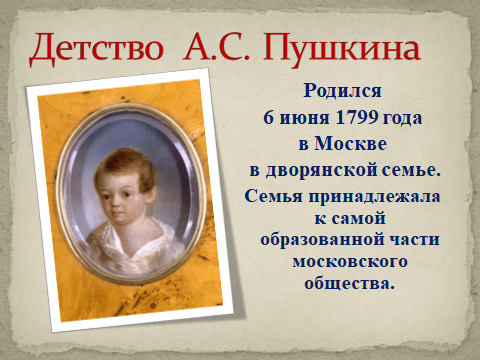 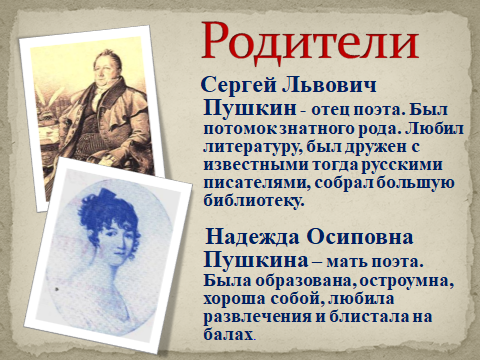 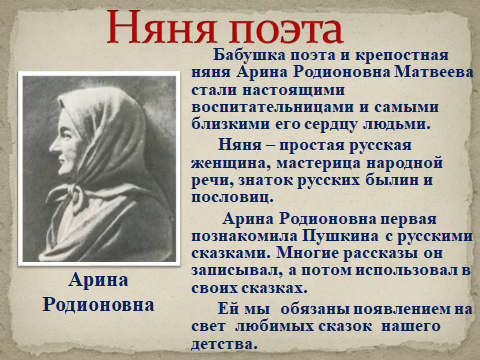 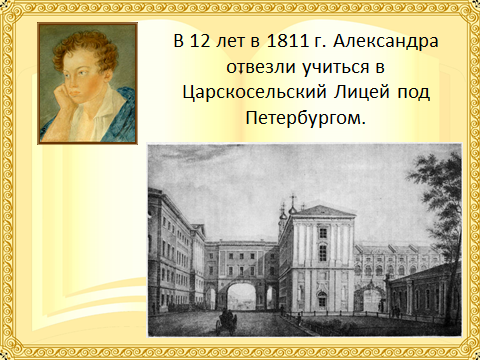 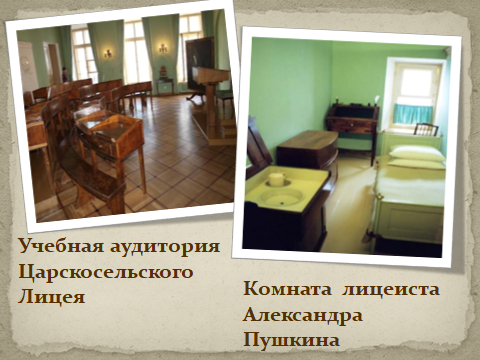 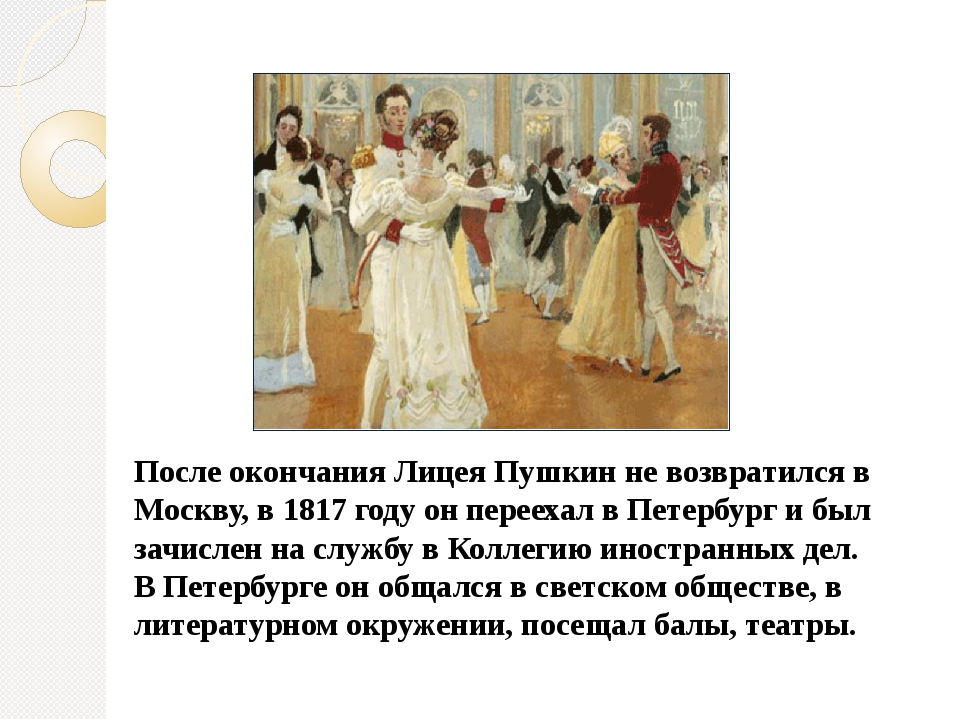 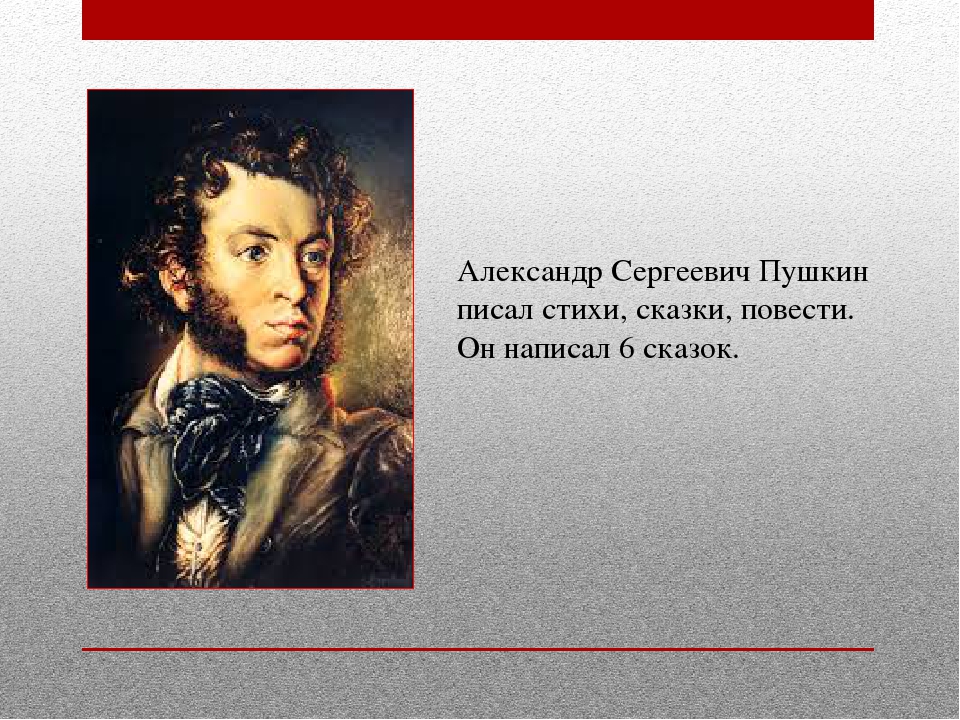 С какими сказками А.С. Пушкина вы уже знакомы?Ответь на вопросы ученого кота: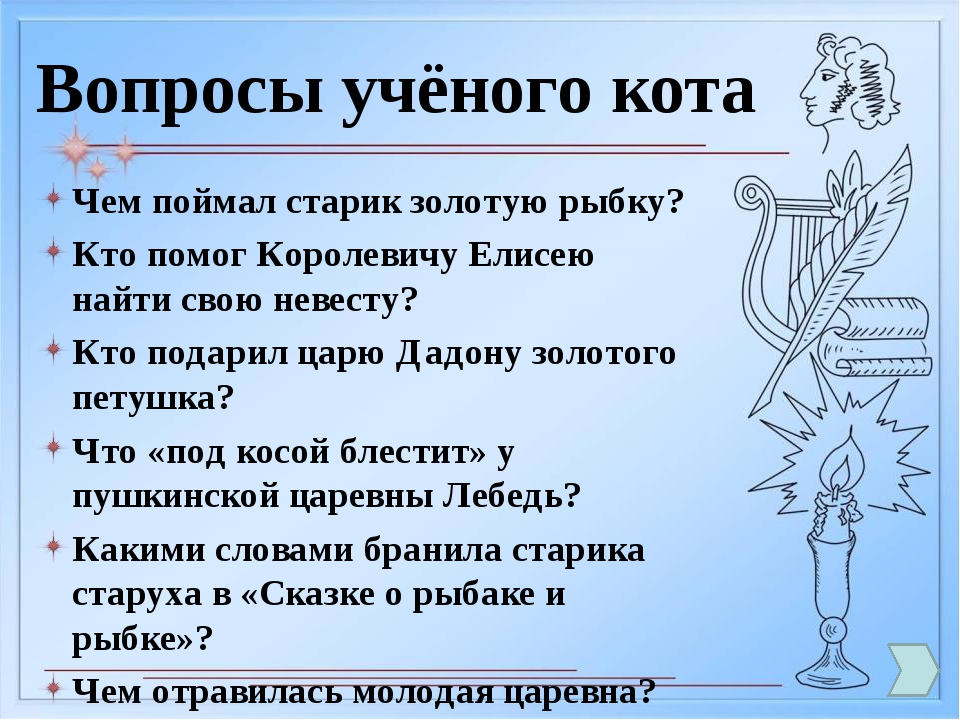 08.02.2022Тема: «Обряды и обычаи русского народа» Ознакомиться с онлайн-презентациями по ссылкеhttps://www.youtube.com/watch?v=cjYThYyXkfE https://www.youtube.com/watch?v=DkfE4GrUEMs 09.02.2022Тема: «Моя родина - Россия». Символика.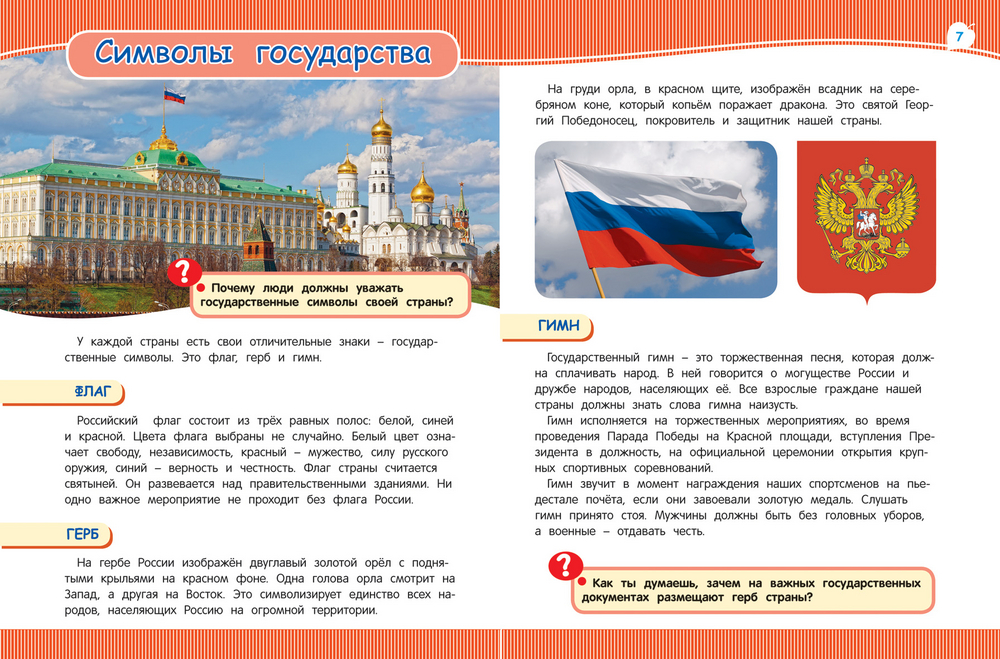 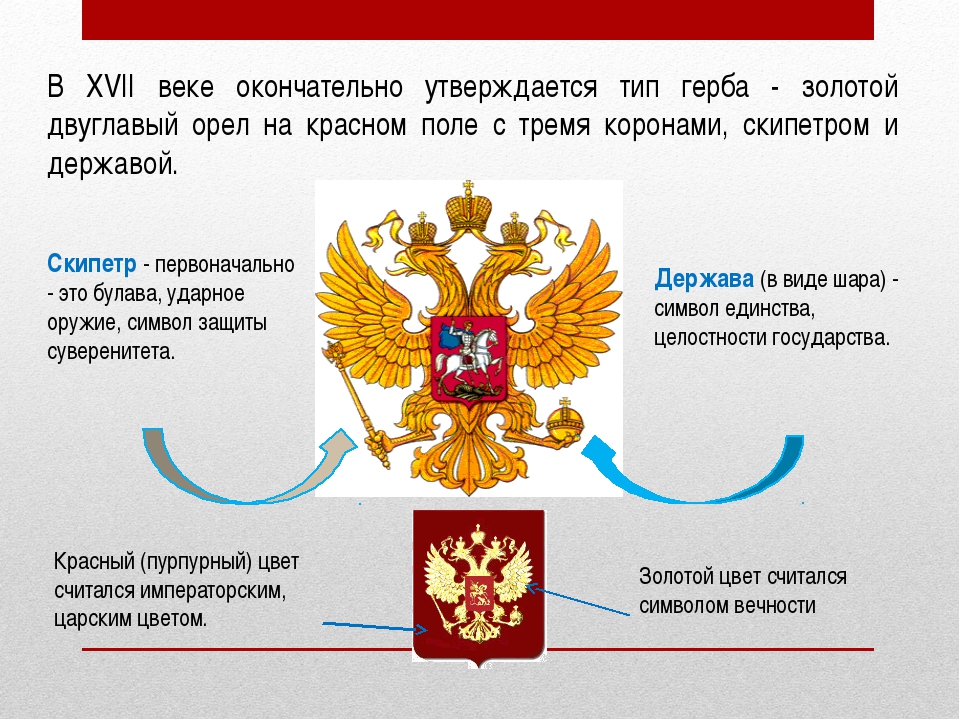 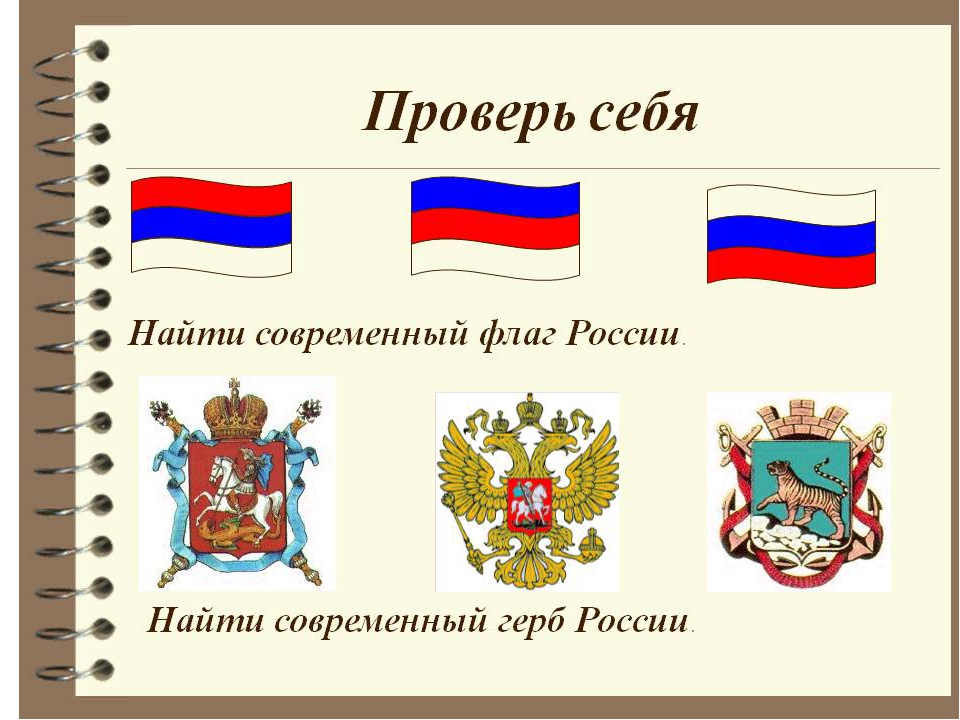 Раскрась флаг и герб России.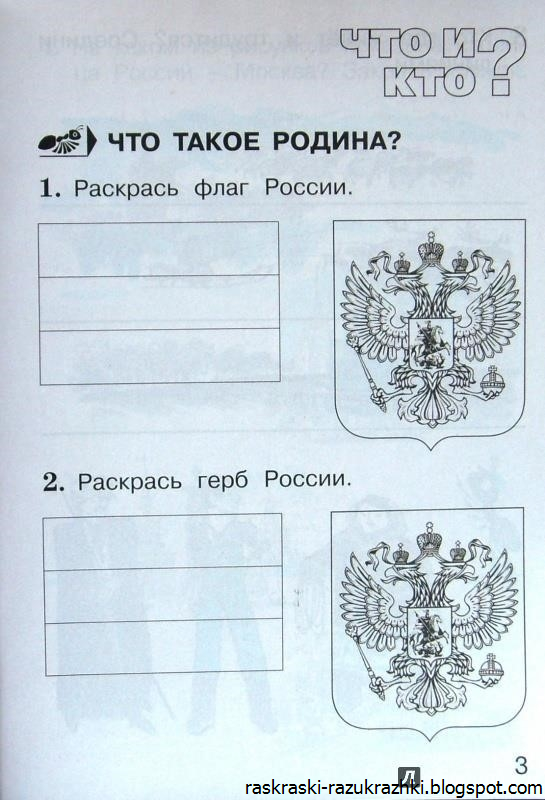 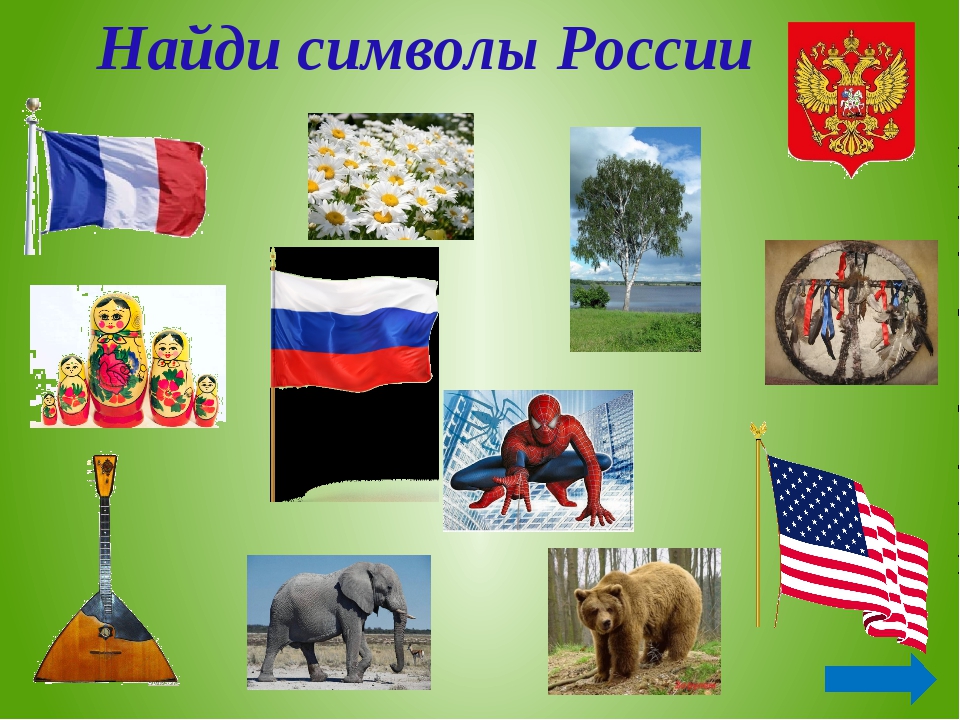 10.02.2022Тема: «Охрана зрения»Ознакомьтесь с памяткой.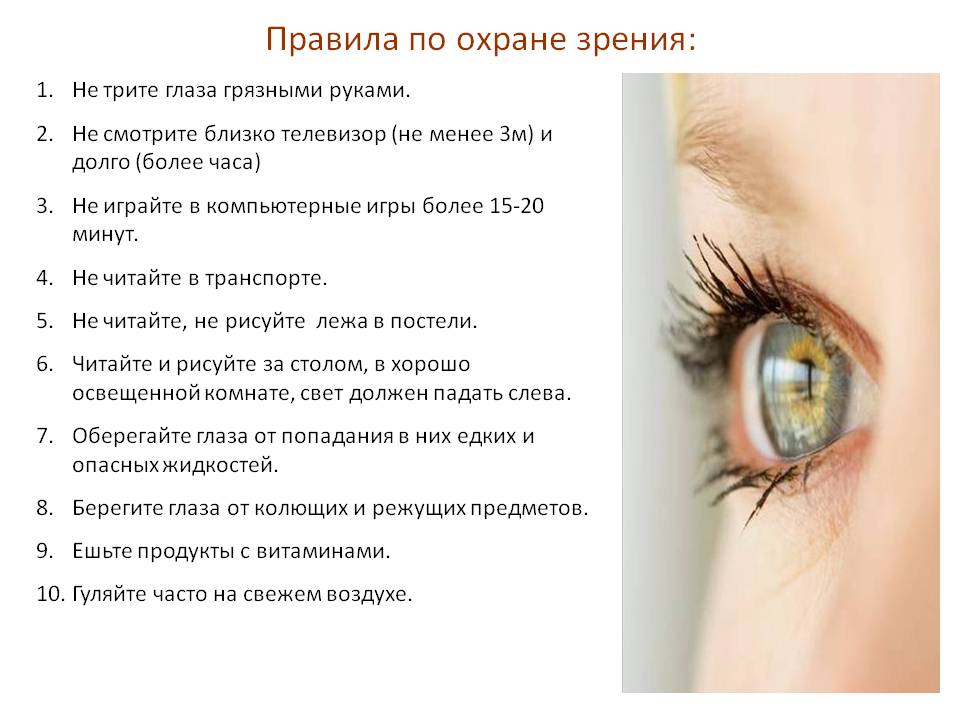 Завершите предложения словами «вредно» или «полезно».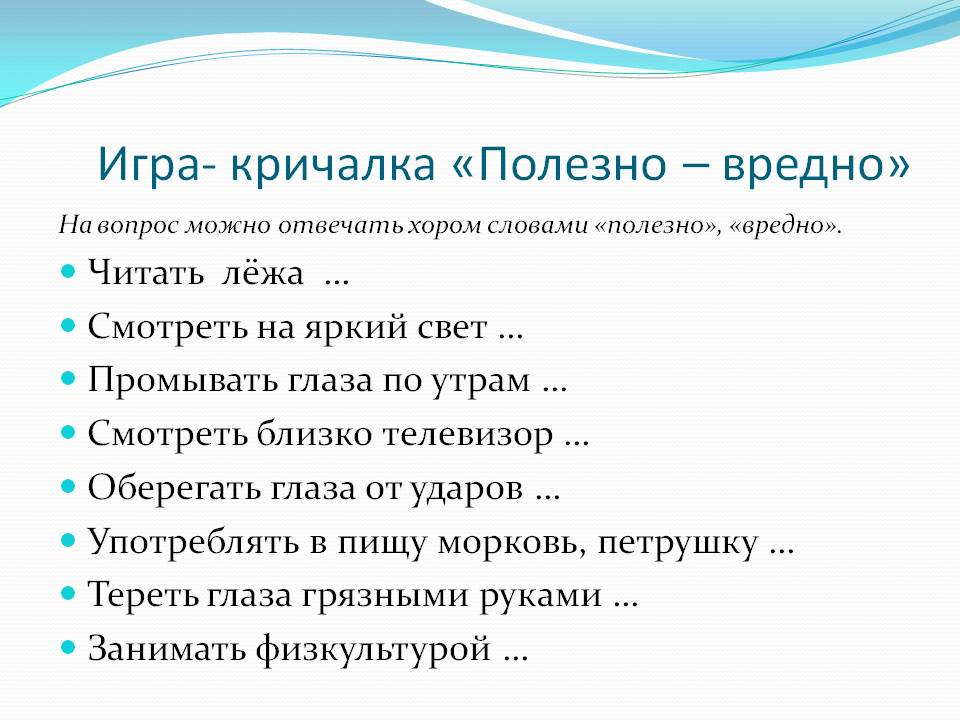 Изучите памятку.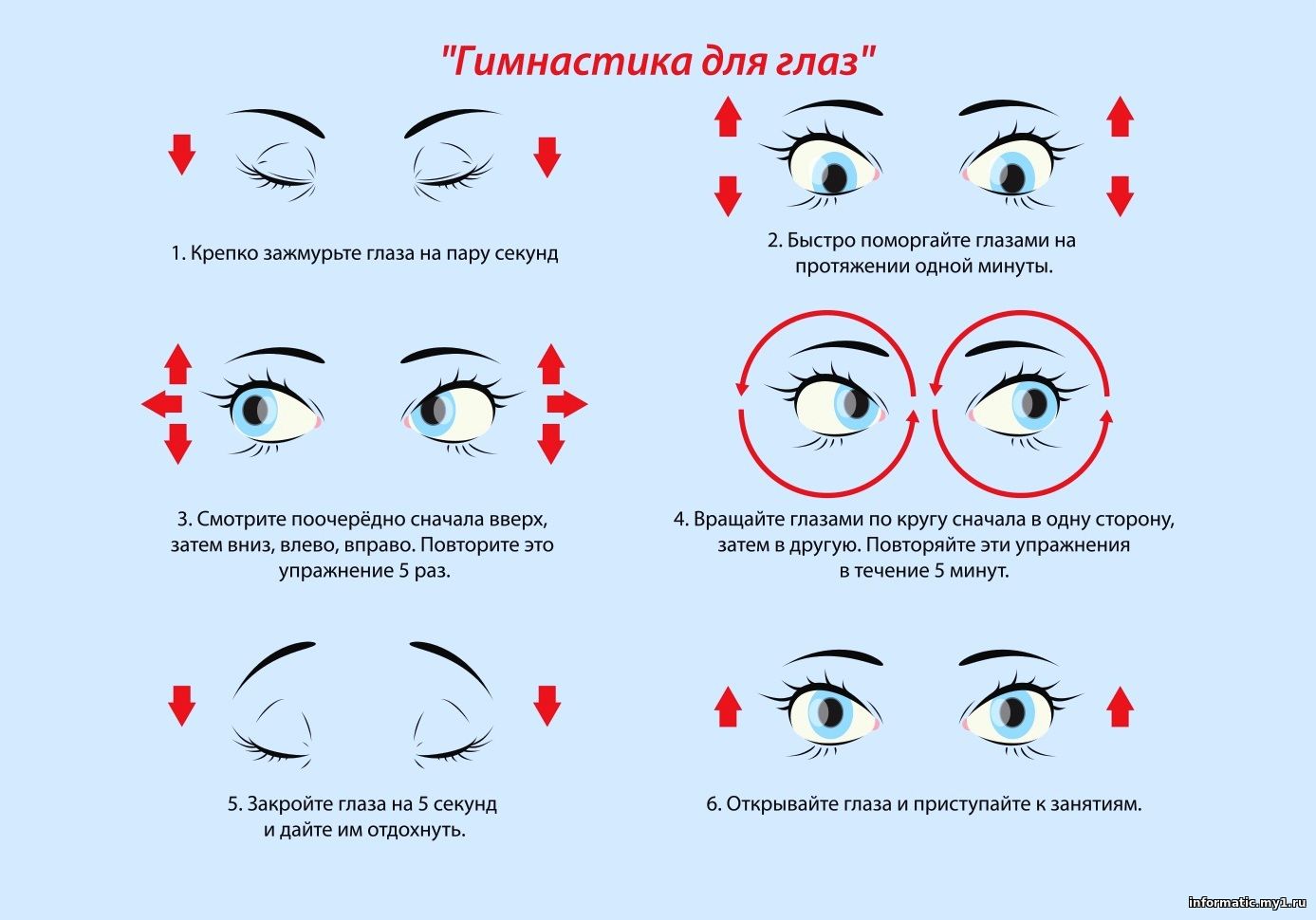 Какие продукты полезны для зрения? Нарисуй или напиши их названия в каждом красном круге.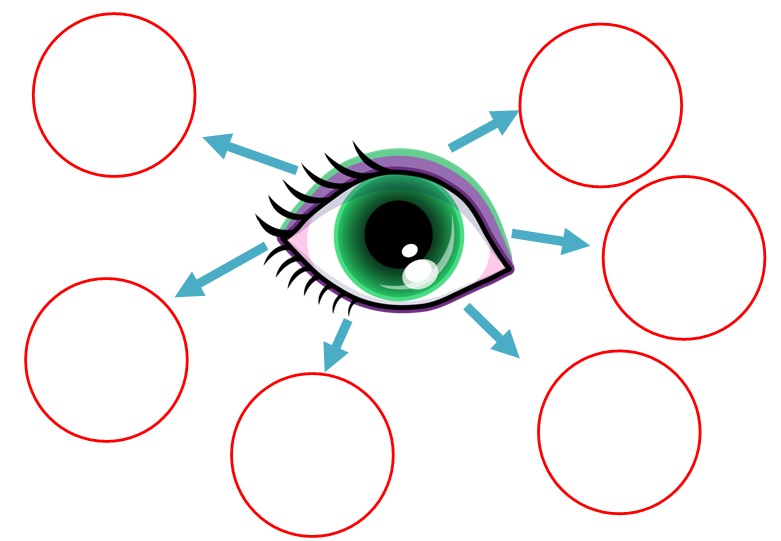 10.02.2022Тема: «Красота природы зимой»Выполнить зимнюю аппликацию.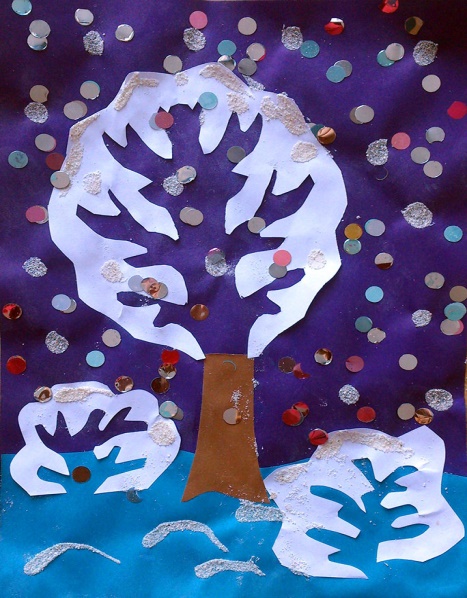 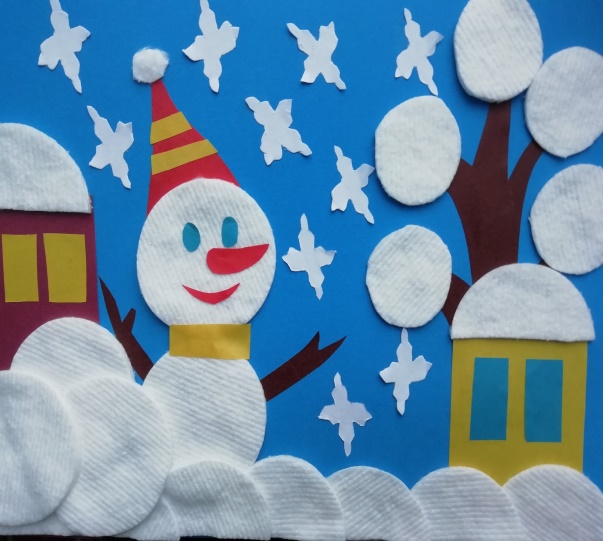 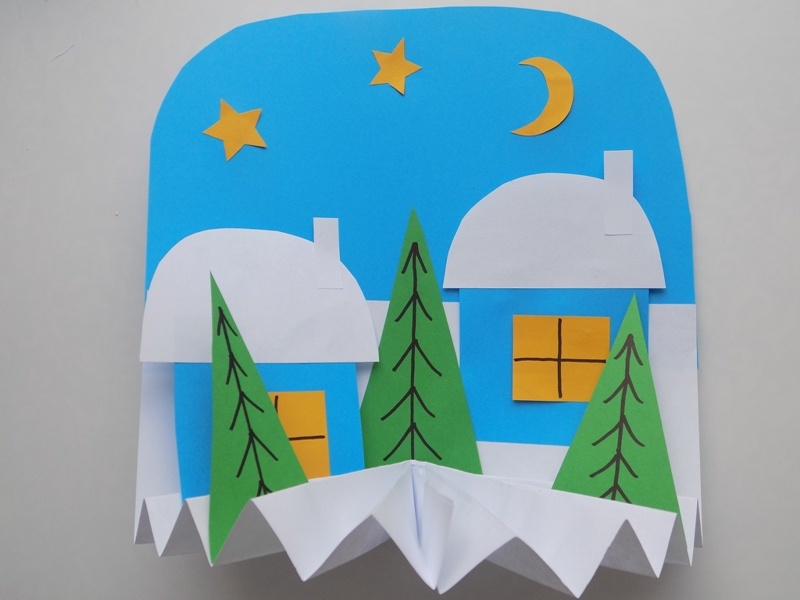 7.02.22-11.02.22